Выполнить действия с обыкновенными дробями: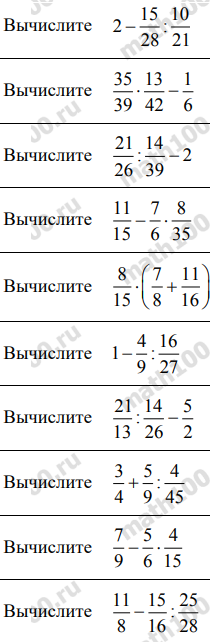 Выполнить действия с десятичными дробями: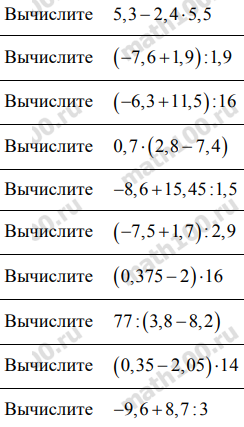 